               ҠАРАР                                                                    ПОСТАНОВЛЕНИЕ    15 декабрь 2023 йыл     	              № 84                       15 декабря 2023 годаО внесении изменений в постановление Администрациисельского поселения Баймурзинский сельсовет муниципального района Мишкинский район Республики Башкортостан от 21.12.2017 года № 87  «Об утверждении Положения о комиссии по соблюдению требований к служебному поведению муниципальных служащих администрации сельского поселения Баймурзинский сельсовет муниципального района Мишкинский Республики Башкортостан и урегулированию конфликта интересов»(в ред. постановлений от 22.03.2021 г. № 25, от 13.09.2022 г. № 63, от 17.03.2023 г. № 21, от 16.10.2023 г. № 67)     В соответствии с Конституцией Российской Федерации, Федеральным законом от 06 октября 2003 года № 131 – ФЗ «Об общих принципах организации местного самоуправления в Российской Федерации», Федеральным законом  от 02 марта 2007 года № 25 – ФЗ «О муниципальной службе в Российской Федерации», Федеральным законом от 25 декабря 2008 г. № 273-ФЗ «О противодействии коррупции», Конституцией Республики Башкортостан, Законом  Республики Башкортостан от 16 июля 2007 года № 453-з «О муниципальной службе в Республике Башкортостан», Законом Республики Башкортостан от 22 февраля 2022 года № 532-з «О внесении изменения в Закон Республики Башкортостан «О муниципальной службе в Республике Башкортостан»», Законом Республики Башкортостан от 31 мая 2023 года № 713-з «О внесении изменений в отдельные законодательные акты Республики Башкортостан», Уставом сельского поселения Баймурзинский сельсовет муниципального района Мишкинский район Республики Башкортостан, администрация сельского поселения Баймурзинский сельсовет муниципального района Мишкинский район Республики Башкортостан постановляет:Внести в постановление Администрации сельского поселения Баймурзинский сельсовет муниципального района Мишкинский район Республики Башкортостан от 21.12.2017 года № 87 «Об утверждении Положения о комиссии по соблюдению требований к служебному поведению муниципальных служащих администрации сельского поселения Баймурзинский сельсовет муниципального района Мишкинский Республики Башкортостан и урегулированию конфликта интересов» (в ред. от 22.03.2021 г. № 25, от 13.09.2022 г. № 63, от 17.03.2023 г. № 21, от 16.10.2023 г. № 67) следующее изменение: абз.4 п.п. б) п.15 исключить. 2. Настоящее постановление обнародовать путем размещения на информационном стенде в здании администрации сельского поселения Баймурзинский сельсовет муниципального района Мишкинский район Республики Башкортостан (д. Баймурзино, ул. Мичурина, зд.10) и разместить на официальном сайте Администрации муниципального района Мишкинский район Республики Башкортостан https://mishkan.ru в разделе поселения Баймурзинский сельсовет.3. Контроль за исполнением настоящего постановления оставляю за собой.Глава  сельского поселения      		                      Р.А. Сайдуганов Башкортостан Республикаһының Мишкэ районы муниципаль районыныңБаймырза  ауыл советыАуыл биләмәһе  Хакимиәте452353, Баймырза ауылы, Мичурин урамы, 10Тел. 2-63-44, 2-63-42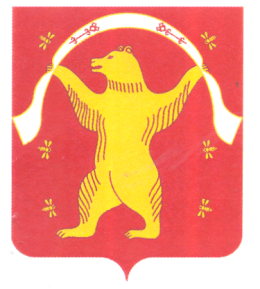 Администрация сельского поселения Баймурзинский сельсовет муниципального района Мишкинский районРеспублики Башкортостан452353, д.Баймурзино, ул.Мичурина, 10Тел. 2-63-44, 2-63-42